СХЕМА                            мост    Маршрута движения школьного автубуса (МОУ Озерской ОШ – Наваты – Языково – Барятино) на 2023-2024г.	Извилины дороги    МОУ Озёрская  ОШ	                                                                Крутые повороты	с. Озерки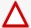 	с. Наваты 	примыкание дороги                                                      примыкание дороги от а/дорогиУсловные обозначения:                                               	Крутые повороты ,извилистые дорогиавтобусные остановкиУтренние рейсы: маршрут движения 2 рейса автобуса( Школа –Языково; Языково- Наваты –Школа) 15 кммаршрут движения 1 рейса автобуса( Школа – Барятино; Барятино  –  Школа) - 20 км.	Итого: 35 км                                                            примыкание от а/дорогиПослеурочные рейсы:                                                                                                                                                                         школа с. Языковомаршрут движения 4 рейса автобуса  (Школа –Наваты-Барятино; Барятино  – Школа) -  25 км.  маршрут движения 3 рейса автобуса(Школа – Наваты; Наваты  – Языково– Школа) –  30 км	Итого: 55 км.Всего: 90 км.	Школа с. Барятино	                                                                                                         Примыкание от а/дорогикрутые повороты